Гродзенскі дзяржаўны ўніверсітэт імя Янкі Купалы
Факультэт гісторыіі, камунікацыі і турызму
Студэнкці навукова-даследчы гурток “НіКа”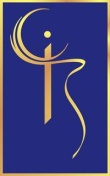 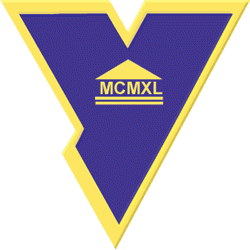 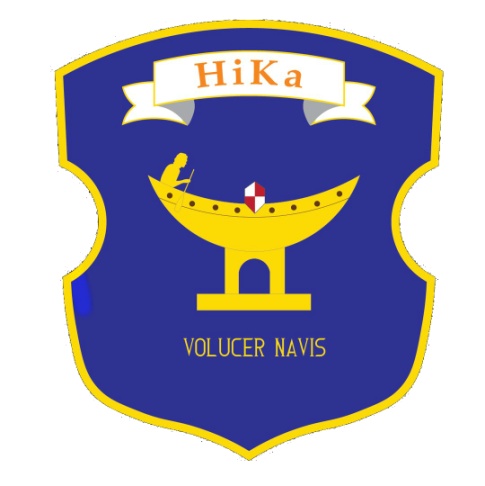 Гурток “НіКа” запрашае студэнтаў і магістрантаў апублікаваць свае даследванні ў зборніку навуковых артыкулаў «Гадавік студэнцкага навукова-даследчага гуртка “НіКа”. Том 3».Праблемнае поле:Гістарыяграфія, крыніцазнаўства;Археалогия, этнаграфія і спецыяльныя гістарычныя дысцыпліны;Гісторыя Беларусі;Усеагульная гісторыя: ад старажытных часоў да сучаснасці;Гісторыя рэлігій.Навуковыя артыкулы студэнтаў і магістрантаў павінны адпавядаць наступным патрабаванням:Мова: беларуская, руская.Аб’ём артыкулаў не павінен перавышаць 40 000 знакаў, уключаючы прабелы.Навуковыя артыкулы павінны ўключаць наступныя элементы:індэкс УДК;ініцыялы і прозвішча аўтара (аўтараў) артыкула;навучальная ўстанова;назва артыкула;анатацыя;спіс літаратуры, аформлены строга ў адпаведнасці з усталяванымі патрабаваннямі ВАК РБ (http://vak.org.by/bibliographicDescription);рэзюмэ на англійскай мове (не менш за 30 слоў);ініцыялы і прозвішча навуковага кіраўніка, пасада, навуковую ступень і званне.Назва артыкула павінна адпавядаць яго зместу, быць кароткай, змяшчаць ключавыя словы, якія дазволяць індэксаваць артыкул. Анатацыя – да 500 знакаў, уключаючы прабелы, павінна коратка і ясна апісваць змест артыкула. Можа быць на рускай ці беларускай мове (у адпаведнасці за мовай артыкула).Спіс літаратуры размяшчаецца ў канцы тэксту. Спасылкі на крыніцы даюцца ў тэксце па парадку ў квадратных дужках з указаннем парадкавага нумара і праз коску – нумары адпаведнай старонкі, напрыклад: [1, с. 25], [2, c. 35; 3], [4–7].Увесь тэкст набіраецца шрыфтам «Times New Roman», памер – 14, міжрадковы інтэрвал – 1,0. Палі – верхняе і ніжняе – 2 см, левае – 3 см, правае – 1,5 см.Малюнкі, табліцы, графічныя выявы падаюцца асобным файлам з разрозненем не менш 300 dpi.Прыклад афармлення матэрыялаў:УДК 904+94(476) В. С. ТумінУстанова адукацыі «Гродзенскі Дзяржаўны Універсітэт імя Янкі Купалы»Істоты восені ў беларускай міфалогііГэты артыкул апавядае пра міфалагічныя ўяўленні чалавека… У беларускай міфалогіі спрыяе і дапамагае росту і выспяванню збажыны, гародніны бог восені Жыцень [2, с. 175]. Па даследваннях П. Драўлянскага…СПІС ЛІТАРАТУРЫБеларуская міфалогія: Дапам. / Уклад. У. А. Васілевіч. – Мінск: Універсітэцкае, 2002. – 208 с.This article tells about the mythological representations…Навуковы кіраўнік – Н. А. Івашчанка, дацэнт кафедра гісторыі Беларусі, археалогіі і спецыяльных гістарычных дысцыплін, кандыдат гістарычных навук.Рэдакцыйная калегія мае права адхіляць артыкулы, якія парушаюць дадзеныя правілы афармлення.Матэрыялы прынімаюцца да 15 верасня 2018 года і высылаюцца на дадзеную пошту: gadawik.nika@gmail.com.